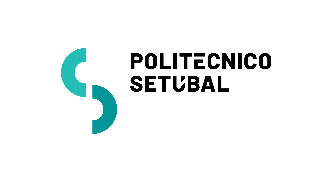 FICHA DE INSCRIÇÃOEstágio de Curso Técnico Superior ProfissionalCTeSP em:      CTeSP em:      1. Identificação do Estudante1. Identificação do Estudante1. Identificação do EstudanteNome:      Nome:      (Fotografia)Nº Estudante:      Nº Estudante:      (Fotografia)Nº de Cartão do Cidadão/Título de Residência:      Nº de Cartão do Cidadão/Título de Residência:      (Fotografia)Data de Nascimento:      /     /     Data de Nascimento:      /     /     (Fotografia)Morada:      Morada:      (Fotografia)Código Postal:       -      	Localidade:      Código Postal:       -      	Localidade:      Código Postal:       -      	Localidade:      Telemóvel:      Telemóvel:      Telemóvel:      Email:      Email:      Email:      2. Preferências de Oferta / Nome da Organização / Áreas preferenciais2. Preferências de Oferta / Nome da Organização / Áreas preferenciais2. Preferências de Oferta / Nome da Organização / Áreas preferenciaisObservações:Observações:Observações:Data:      Assinatura: Assinatura: 